به نام ایزد  دانا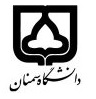 (کاربرگ طرح درس)                   تاریخ بهروز رسانی:          7/11/1402     دانشکده     علو م زیستی                                               نیمسال اول سال تحصیلی 1401-1402بودجهبندی درسمقطع: کارشناسیکارشناسی ارشد□  دکتری□مقطع: کارشناسیکارشناسی ارشد□  دکتری□مقطع: کارشناسیکارشناسی ارشد□  دکتری□تعداد واحد: نظری 2 عملیتعداد واحد: نظری 2 عملیفارسی: ژنتیک جمعیتفارسی: ژنتیک جمعیتنام درسپیشنیازها و همنیازها: درس ژنتیک پایه، زیست شناسی سلولی و مولکولی1پیشنیازها و همنیازها: درس ژنتیک پایه، زیست شناسی سلولی و مولکولی1پیشنیازها و همنیازها: درس ژنتیک پایه، زیست شناسی سلولی و مولکولی1پیشنیازها و همنیازها: درس ژنتیک پایه، زیست شناسی سلولی و مولکولی1پیشنیازها و همنیازها: درس ژنتیک پایه، زیست شناسی سلولی و مولکولی1لاتین: Population genetics لاتین: Population genetics نام درسشماره تلفن اتاق:    33464884 داخلی 26شماره تلفن اتاق:    33464884 داخلی 26شماره تلفن اتاق:    33464884 داخلی 26شماره تلفن اتاق:    33464884 داخلی 26مدرس: دکتر مریم حسنلومدرس: دکتر مریم حسنلومدرس: دکتر مریم حسنلومدرس: دکتر مریم حسنلومنزلگاه اینترنتی:منزلگاه اینترنتی:منزلگاه اینترنتی:منزلگاه اینترنتی:پست الکترونیکی: m.hassanlou@semnan.ac.irپست الکترونیکی: m.hassanlou@semnan.ac.irپست الکترونیکی: m.hassanlou@semnan.ac.irپست الکترونیکی: m.hassanlou@semnan.ac.irبرنامه تدریس در هفته و شماره کلاس: یک جلسه در هفتهبرنامه تدریس در هفته و شماره کلاس: یک جلسه در هفتهبرنامه تدریس در هفته و شماره کلاس: یک جلسه در هفتهبرنامه تدریس در هفته و شماره کلاس: یک جلسه در هفتهبرنامه تدریس در هفته و شماره کلاس: یک جلسه در هفتهبرنامه تدریس در هفته و شماره کلاس: یک جلسه در هفتهبرنامه تدریس در هفته و شماره کلاس: یک جلسه در هفتهبرنامه تدریس در هفته و شماره کلاس: یک جلسه در هفتهاهداف درس: آشنایی با ساختار ژنتیکی جمعیت های مختلف و چگونگی رفتار عوامل ژنتیکی در جمعیت اهداف درس: آشنایی با ساختار ژنتیکی جمعیت های مختلف و چگونگی رفتار عوامل ژنتیکی در جمعیت اهداف درس: آشنایی با ساختار ژنتیکی جمعیت های مختلف و چگونگی رفتار عوامل ژنتیکی در جمعیت اهداف درس: آشنایی با ساختار ژنتیکی جمعیت های مختلف و چگونگی رفتار عوامل ژنتیکی در جمعیت اهداف درس: آشنایی با ساختار ژنتیکی جمعیت های مختلف و چگونگی رفتار عوامل ژنتیکی در جمعیت اهداف درس: آشنایی با ساختار ژنتیکی جمعیت های مختلف و چگونگی رفتار عوامل ژنتیکی در جمعیت اهداف درس: آشنایی با ساختار ژنتیکی جمعیت های مختلف و چگونگی رفتار عوامل ژنتیکی در جمعیت اهداف درس: آشنایی با ساختار ژنتیکی جمعیت های مختلف و چگونگی رفتار عوامل ژنتیکی در جمعیت امکانات آموزشی مورد نیاز: پروژکتور، تخته وایت برد امکانات آموزشی مورد نیاز: پروژکتور، تخته وایت برد امکانات آموزشی مورد نیاز: پروژکتور، تخته وایت برد امکانات آموزشی مورد نیاز: پروژکتور، تخته وایت برد امکانات آموزشی مورد نیاز: پروژکتور، تخته وایت برد امکانات آموزشی مورد نیاز: پروژکتور، تخته وایت برد امکانات آموزشی مورد نیاز: پروژکتور، تخته وایت برد امکانات آموزشی مورد نیاز: پروژکتور، تخته وایت برد امتحان پایانترمامتحان میانترمارزشیابی مستمر(کوئیز)ارزشیابی مستمر(کوئیز)فعالیتهای کلاسی و آموزشیفعالیتهای کلاسی و آموزشینحوه ارزشیابینحوه ارزشیابی50405555درصد نمرهدرصد نمرهHamilton, M. B. (2009), Population GeneticsHalliburton, R. (2004), Introduction to Population GeneticsHedrick, P. W. (2011), Genetics of populationsHamilton, M. B. (2009), Population GeneticsHalliburton, R. (2004), Introduction to Population GeneticsHedrick, P. W. (2011), Genetics of populationsHamilton, M. B. (2009), Population GeneticsHalliburton, R. (2004), Introduction to Population GeneticsHedrick, P. W. (2011), Genetics of populationsHamilton, M. B. (2009), Population GeneticsHalliburton, R. (2004), Introduction to Population GeneticsHedrick, P. W. (2011), Genetics of populationsHamilton, M. B. (2009), Population GeneticsHalliburton, R. (2004), Introduction to Population GeneticsHedrick, P. W. (2011), Genetics of populationsHamilton, M. B. (2009), Population GeneticsHalliburton, R. (2004), Introduction to Population GeneticsHedrick, P. W. (2011), Genetics of populationsمنابع و مآخذ درسمنابع و مآخذ درستوضیحاتمبحثشماره هفته آموزشیاهمیت ژنتیک جمعیت و جایگاه آن در زیست شناسی و روشهای مطالعه1تنوع ژنتیکی، هتروزیگوسیتی، شاخص شانون، تعداد آللهای موثر2محاسبه فراوانی آللها در جمعیت در حالت هم بارزی، اتوزومی مغلوب و اتوزومی غالب3محاسبه فراوانی آللها در جمعیت در حالت وابسته به جنس و جایگاه های سه آللی4تعادل هاردی واینبرگ، تعریف، کاربرد در مشاوره ژنتیک5DNA پروفایلینگ با استفاده از STR، SSR و میکروساتلایتها6عوامل موثر در انحراف از تعادل هاردی واینبرگ: انتخاب، جهش و مهاجرت7عوامل موثر در انحراف از تعادل هاردی واینبرگ: رانش ژنتیکی، اثر بنیانگزار و اثر گلوگاه8آزمون کای دو جهت بررسی انحراف از تعادل هاردی واینبرگ9تعادل پیوستگی10شایستگی تولید مثلی11درون آمیزی 12هتروزیس13اهمیت مارکرهای ژنتیکی در مطالعه جمعیت14کاربرد DNAی میتوکندریایی در مطالعه جمعیت15ژنتیک مولکولی جمعیت و فیلوژنتیک مولکولی16